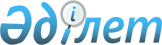 О мерах по обеспечению южных регионов Казахстана водой для полива орошаемых земель в вегетационный период 2009 годаПостановление Правительства Республики Казахстан от 25 мая 2009 года № 770

      В целях обеспечения южных регионов Казахстана водой для полива орошаемых земель в вегетационный период 2009 года Правительство Республики Казахстан ПОСТАНОВЛЯЕТ: 



      1. Министерству энергетики и минеральных ресурсов Республики Казахстан совместно с акционерным обществом «Казахстанская компания по управлению электрическими сетями KEGOC» (далее - АО «KEGOC») (по согласованию) и акиму Южно-Казахстанской области организовать работу по получению электрической энергии из Кыргызской Республики в вегетационный период 2009 года (с 20 июня по 25 августа) в соответствии с графиком попусков объемов воды, в объеме до 526 млн. кВтч, в том числе: 

      АО «KEGOC» - до 331 млн. кВтч; 

      акционерным обществом «Национальная компания «Қазақстан Teмip Жолы» (по согласованию) - до 79 млн. кВтч (далее - АО «НК «Қазақстан Teмip Жолы»); 

      Южно-Казахстанской областью - до 116 млн. кВтч. 



      2. Акционерному обществу «Фонд национального благосостояния «Самрук-Казына» (по согласованию) обеспечить прием АО «НК «Қазақстан Тeмip Жолы» и АО «KEGOC» электроэнергии, поставляемой в Республику Казахстан от Токтогульской ГЭС (Кыргызская Республика) в вегетационный период 2009 года. 



      3. Установить, что все перетоки электрической энергии из Кыргызской Республики в Республику Казахстан в вегетационный период 2009 года осуществляются в рамках Протокола между Правительством Республики Казахстан, Правительством Кыргызской Республики, Правительством Республики Таджикистан, Правительством Туркменистана и Правительством Республики Узбекистан об использовании водно-энергетических ресурсов Центрально-Азиатского региона в IV квартале 2008 года и 2009 году от 18 октября 2008 года. 



      4. Комитету по водным ресурсам Министерства сельского хозяйства Республики Казахстан установить контроль за рациональным использованием воды в вегетационный период. 



      5. Контроль за выполнением настоящего постановления возложить на Первого заместителя Премьер-Министра Республики Казахстан Шукеева У.Е. 



      6. Настоящее постановление вводится в действие со дня подписания.        Премьер-Министр 

      Республики Казахстан                       К. Масимов 
					© 2012. РГП на ПХВ «Институт законодательства и правовой информации Республики Казахстан» Министерства юстиции Республики Казахстан
				